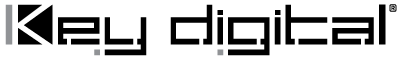 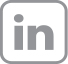 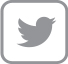 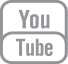 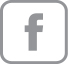 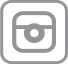 Contacts:Key DigitalMasha Lakhter, COO914.667.9700 xt. 210masha@keydigital.comClyne Media, Inc.Frank Wells, Senior Account Manager615.585.0597frank.wells@clynemedia.comKey Digital’s KD-MLV4x2Pro HDMI VGA HDBaseT Seamless Presentation Matrix Switcher and Multi-View Tiling ProcessorInfoComm, Orlando, FL, October 27, 2021 – Key Digital’s KD-MLV4x2Pro is an HDMI/VGA/HDBaseT seamless presentation matrix switcher and multi-view tiling processor and includes a KD-X222PORx HDBase T extender receiver with Power over HDBaseT. KD-MLV4x2Pro users can create and store custom multi-view layouts and recall custom presets for linked/mirrored outputs in the switcher/processor’s 1080p (2K) Multi-View Mode or utilize the native Quadrant Mode (4K or 2K) with independent switching and output of four equally sized windows. The seamless switching allows uninterrupted transitions during source selection. Image layering allows stacked images with customizable priority settings. Window transparency and border control are built in. Two inputs of the multi-format switcher are dedicated to HDMI with the remaining two inputs selectable between HDMI and analog VGA (the analog video DB15 input ports support VGA or Component/YPbPr signal types), all with external audio capability and internal digital conversion of analog sources. The KD-MLV4x2Pro supports SD, HD and VESA input resolutions up to 1080p/1920x1200 on HDMI and analog video inputs. HDMI and HDBaseT outputs are 1080p or are independently unscalable to Ultra HD 4096x2160 30Hz [4:4:4] 8bit in 4K Quadrant Mode. The switcher is licensed and compatible with HDCP 2.2 and includes a buffer system to manage TMDS re-clocking/signal re-generation, HDCP authentication to source and display and EDID Control handshake. An internal library stores five default EDID conﬁgurations for input in addition to native EDID data for any Output/Display.De-embedded audio from the selected input can feed a PCM coax digital output and the HDMI output. Any audio source can be monitored independent of video input selections in Quadrant or Multi-view Modes. Two-channel and multi-channel audio formats up to 5.1 Dolby®/DTS™ lossless compressed digital surround sound are supported.The KD-MLV4x2Pro is fully controllable by all IR, RS-232, and TCP/IP supported control systems via open API, via the free Key Digital iOS app, and is control ready for use with Key Digital’s Management Software™ Pro (KDMS™ Pro) and Compass Control® Pro systems. The unit’s web control interface reduces installation time and provides basic and advanced video and audio setup.The KD-MLV4x2Pro’s TMDS re-clocking allows support for long HDMI connectivity using Key Digital HDMI cables. The HDBaseT outputs allow signal extension of up to 200 feet with CAT5e/6 cabling at up to 1080p/60 Hz resolution and up to 125 feet at 4K/30 Hz. The included KD-X222PORx HDBase T receiver receives both power and signal from the KD-MLV4x2Pro via its CAT5e/6 port; signals are converted to HDMI format for output. The receiver’s surround sound support matches that of the switcher/transmitter. Visit the KD-MLV4x2Pro product page.…ends 419 wordsPhoto File 1: KD-MLV4x2Pro.jpgPhoto Caption 1: Key Digital’s KD-MLV4x2Pro presentation matrix switcher and multi-view tiling processorAbout Key Digital:Led by the “Father of DVD” Mike Tsinberg, Key Digital® is an lnfoComm, CEDIA, CES, and NAHB award-winning manufacturer of professional distributed video and control system equipment. Since 1999, Key Digital has led the constantly evolving AV industry by designing products that deliver industry-leading quality, performance, and reliability to corporate, bar & restaurant, digital signage, education, government, and house-of-worship applications.Key Digital products are designed and engineered in-house in Mount Vernon, NY. Superior quality, ease­ of-installation, and versatility are the result of strenuous research, development, and testing. Expertise and unparalleled knowledge have created a unique hardware-software suite solution ideal for the consultants, designers, and installation firms of the AV industry. Key Digital® is known to deliver best-in-class products based on quality, performance, and reliability.For more information, visit our webpage at www.keydigital.org.Follow Key Digital on social media: